На основу члана 63. став 1. и члана 54. Закона о јавним набавкама („Сл. Гласник РС“ број 124/12, 14/15 и 68/15) комисија за јавну набавку обавештава сва заинтересована лица у поступку да је извршена измена и допуна конкурсне документације за јавну набавку ЈН 17/2018,  набавка горива и мазива за Парију 1 и 2ИЗМЕНА И ДОПУНА КОНКУРСНЕ ДОКУМЕНТАЦИЈЕ БРОЈ 1Партија 1и 2Мења се следећи текст уговора:Члан 12.Овај уговор производи правно дејство од дана потписивања од стране овлашћених представника уговорних страна и закључује се на период од 12 месеци или док се не потроше средства предвиђена чланом 2. уговора.	Средства за реализацију овог уговора обезбеђена су Законом о буџету за 2018. годину. Плаћање доспелих обавеза у 2018. години, вршиће се до висине одобрених апропријација за ту намену, а у складу са законом којим се уређује буџет за 2018. годину.	За део реализације уговора који се односи на 2019. годину, реализација ће зависити од обезбеђења средстава предвиђених законом којим ће се уредити буџет за 2019. годину. У супротном, уговор престаје да важи, без накнаде штете због немогућности преузимања и плаћања обавеза од стране Наручиоца, тако да сада гласи:Члан 12.          Рок важења уговора је  12 месеци, а најдуже до утрошка средстава која су  предвиђена чланом 2. уговора.	Средства за реализацију овог уговора обезбеђена су Законом о буџету за 2018. годину. Плаћање доспелих обавеза у 2018. години, вршиће се до висине одобрених апропријација за ту намену, а у складу са законом којим се уређује буџет за 2018. годину.	За део реализације уговора који се односи на 2019. годину, реализација ће зависити од обезбеђења средстава предвиђених законом којим ће се уредити буџет за 2019. годину. У супротном, уговор престаје да важи, без накнаде штете због немогућности преузимања и плаћања обавеза од стране Наручиоца. 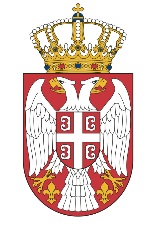 Република СрбијаМИНИСТАРСТВО ГРАЂЕВИНАРСТВА,САОБРАЋАЈА И ИНФРАСТРУКТУРЕБрој: 404-02-26/3/2018-02Датум: 26.03.2018. годинеНемањина 22-26, Београд